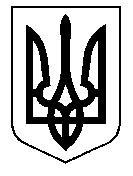 У К Р А Ї Н А Кам'янсько-Дніпровська міська радаКам’янсько-Дніпровського району Запорізької областіДвадцять  сьома сесія восьмого скликанняР І Ш Е Н Н Я24  червня  2019  року          м. Кам’янка-Дніпровська                          № 19Про затвердження Типового договору оренди індивідуально визначеного (нерухомого або іншого) майна, що належить до комунальної власності Керуючись ст.ст. 142, 143 Конституції України, ст.ст. 759-786, 793 - 797 Цивільного кодексу України, ст.ст. 230 - 232, 283 - 291 Господарського кодексу України, пунктом 31 частини першої статті 26 та частиною п'ятою статті 60 Закону України "Про місцеве самоврядування в Україні", Законом України «Про оренду державного та комунального майна», з метою підвищення ефективності використання майна, що належить до комунальної власності Кам'янсько-Дніпровської міської об’єднаної територіальної громади, міська рада в и р і ш и л а :1. Затвердити Типовий договір оренди індивідуально визначеного (нерухомого або іншого) майна, що належить до комунальної власності, який додається.  2. Дане рішення вступає в силу після  оприлюднення в засобах масової інформації або на офіційному веб-сайті міської ради.                                                                                                                                                                                                                                                                                                                                                                                                                                                                                                                                                                                                                                                                                                                                                                                                                                                                 3. Орендодавцям нерухомого майна комунальної власності Кам’янсько-Дніпровської міської об’єднаної територіальної громади при укладанні договорів оренди керуватись даним рішенням.4. Контроль за виконанням  даного рішення покласти на постійну комісію з питань комунальної власності, житлово-комунального господарства та благоустрою території міста.                                                                                                  Секретар міської ради                                                           Д.Л.Тягун                          ЗАТВЕРДЖЕНОрішення міської ради24 червня 2019 №19ТИПОВИЙ ДОГОВІР ОРЕНДИіндивідуально визначеного (нерухомого або іншого)
майна, що належить до комунальної власності Додаток 1 до договору орендиРозрахунок орендної платиЗгідно з постановою Кабінету Міністрів України від 04.10.1995 № 786 «Про Методику розрахунку орендної плати за державне майно та пропорції її розподілу», із змінами і доповненнями, відповідно до цільового призначення орендованого Майна річна орендна плата приймається в розмірі: __ % від вартості орендованого Майна  - з метою розміщення __________________________________, і розраховується по приведеній формулі:Опл =(Вп х Сор) : 100,де: Опл - розмір річної орендної плати, грн;      Вп – вартість орендованого Майна (без ПДВ), відображена у звіті про оцінку майна, грн.;      Сор - орендна ставка, встановлена згідно Додатка № 2 до Постанови Кабінету Міністрів України від 04.10.1995 № 786, із змінами і доповненнями.                               Розмір плати за базовий місяць оренди - __________ 20__ розраховується по формулі:                               Опл.міс. = (Опл : 12) х Ід.о. х Ім,де: Опл. міс - розмір місячної орендної плати, грн;      Опл – розмір річної орендної плати, визначений за цією Методикою, грн;      Ід.о. – індекс інфляції за період з дати проведення незалежної оцінки до базового місяця розрахунку орендної плати - ________ 20__ року - ______,       Ім - індекс інфляції за базовий місяць місяць розрахунку орендної плати – ________ 20__ року - ______.	Таким чином, розмір плати за базовий місяць оренди Майна - ________ 20__ року, становить без ПДВ  -__________ грн (_______________ гривень ________ копійок).	Розмір орендної плати за перший місяць оренди визначається шляхом коригування розміру орендної плати за базовий місяць на індекс інфляції за період з першого числа наступного за базовим місяця до останнього числа першого місяця оренди.	Розмір платежу за неповний перший місяць оренди визначається з поденного розрахунку місячної плати за оренду приміщення.	Розмір орендної плати за кожний наступний місяць визначається шляхом коригування розміру місячної орендної плати за попередній місяць на індекс інфляції за поточний місяць.З розрахунком згодні:Додаток 2 до договору орендиАКТприймання-передаванняМи, що нижче підписалися, ____________________________________________________, 
                                                                 (повна назва Орендодавця) 
ідентифікаційний код ЄДРПОУ ___________________________________, місцезнаходження якого: __________________________________________________________________________ 
                                                                           (адреса)(далі - Орендодавець) в особі ______________________________________________________,(посада, прізвище, ім'я та по батькові)що діє на підставі _______________________________________________________, за участю (назва документа, № наказу)Балансоутримувача - _____________________________________________________________, 
                                                                 (повна назва Балансоутримувача) 
ідентифікаційний код ЄДРПОУ ___________________________________, ПЕРЕДАЄ, а _______________________________________________________________________________, 
                                                                           (повна назва Орендаря) 
ідентифікаційний код ЄДРПОУ _________________________________, місцезнаходження якого: __________________________________________________________________________
                                                                                                    (адреса) 
(далі - Орендар), в особі _______________________________________________________,                                                                                   (посада, прізвище, ім'я та по батькові) що діє на підставі ______________________________________________________,                                                                                          (статут, довіреність тощо)ПРИЙМАЄ комунальне нерухоме майно - ___________________________________, загальною площею _____ кв.м., розташоване за адресою: ___________________________________________________________________ (далі - Майно).Орендоване майно перебуває на балансі ___________________ (далі - Балансоутримувач).Технічні та об’ємно-планувальні характеристики Майна відображені в документах з технічного паспорту будівлі (Додаток 4), а стан Майна на момент укладення Договору у звіті про незалежну оцінку майна.БАЛАНСОУТРИМУВАЧ: «___» ____________ 20__ рокум.п.
         Ми, що нижче підписалися, _________________________________________________________________________________, 
                                                                 (повна назва Орендодавця) 
ідентифікаційний код ЄДРПОУ ___________________________________, місцезнаходження якого: _____________________________________________________________________________ 
                                                                           (адреса) 
(далі - Орендодавець) в особі _______________________________________________, що діє на (посада, прізвище, ім'я та по батькові)підставі _______________________________________________________, з однієї сторони, (назва документа, № наказу)_________________________________________________________________________________, 
                                                                 (повна назва Балансоутримувача) ідентифікаційний код ЄДРПОУ ___________________________________, місцезнаходження якого: ___________________________________________________________________________ 
                                                                           (адреса) 
(далі - Балансоутримувач*) в особі ____________________________________________, що діє                                                                                        (посада, прізвище, ім'я та по батькові)на підставі _______________________________________________________, з другої сторони
                                                                                  (назва документа, № наказу) 
та ________________________________________________________________________________, 
                                                                           (повна назва Орендаря) 
ідентифікаційний код ЄДРПОУ _________________________________, місцезнаходження якого:____________________________________________________________________________ 
                                                                                                    (адреса) 
(далі - Орендар) в особі ____________________________________________________,                                                                                    (посада, прізвище, ім'я та по батькові) що діє на підставі ________________________________________________, з третьої сторони, а 
                                                                             (статут, довіреність тощо) разом – Сторони, уклали цей Договір про наведене нижче: 1. Предмет Договору 1.1. Орендодавець передає, а Орендар приймає в строкове платне користування комунальне нерухоме майно __________________________________________________________________ 
 (повна назва та реєстровий номер майна, що пропонується в цілому або частина 
якого пропонується для передання в оренду)(далі - Майно) площею ____________ кв. м, розміщене за адресою: ____________________________, на _______ поверсі(ах) _______________ (будинку, приміщення, будівлі) _______________________, що перебуває на балансі _________________________________ (далі - Балансоутримувач), вартість якого визначена згідно з висновком про вартість/актом оцінки на "___" ____________ 20__ р. і становить за незалежною оцінкою/залишковою вартістю _________________________________ грн. (без ПДВ). 1.2. Майно передається в оренду з метою ______________________________________________ 1.3. Стан Майна на момент укладення договору (потребує/не потребує поточного або капітального чи поточного і капітального ремонту) визначається в акті приймання-передавання за узгодженим висновком Балансоутримувача і Орендаря.2. Умови передачі орендованого майна Орендарю 2.1. Орендар вступає у строкове платне користування Майном у термін, указаний у Договорі, але не раніше дати підписання Сторонами цього Договору (у разі оренди нерухомого майна на строк не менше ніж три роки - не раніше дати нотаріального посвідчення цього Договору та державної реєстрації права оренди) та акта приймання-передавання Майна. 2. 2. Передача Майна в оренду не тягне за собою виникнення в Орендаря права власності на це Майно. Власником Майна залишається Кам’янсько-Дніпровська міська рада Кам’янсько-Дніпровського району Запорізької області (далі – уповноважений орган управління), а Орендар користується ним протягом строку оренди. 2.3. Передача Майна в оренду здійснюється за вартістю, визначеною у звіті про незалежну оцінку/в акті оцінки, складеному за Методикою оцінки. 2.4. Обов'язок щодо складання акта приймання-передавання покладається на Орендодавця. 3. Орендна плата 3.1. Орендна плата, визначена на підставі Методики розрахунку орендної плати та пропорції її розподілу, затвердженої постановою Кабінету Міністрів України від 04 жовтня 1995 року       № 786 (зі змінами) (далі - Методика розрахунку) / за результатами конкурсу на право оренди Майна, становить без ПДВ за базовий місяць розрахунку ____________ 20__ року _______грн.Розмір орендної плати за перший місяць оренди _____________ 20___ року встановлюється шляхом коригування орендної плати за базовий місяць на індекс інфляції за _________ місяць 20____ року.3.2. Нарахування ПДВ на суму орендної плати здійснюється у порядку, визначеному законодавством. 3.3. Орендна плата за кожний наступний місяць визначається шляхом коригування орендної плати за попередній місяць на індекс інфляції за наступний місяць. Оперативна інформація про індекси інфляції розміщується на офіційному веб-сайті виконавчого комітету Кам’янсько-Дніпровської міської ради. 3.4. У разі користування Майном протягом неповного календарного місяця (першого та/або останнього місяців оренди) добова орендна плата за дні користування визначається згідно з чинною Методикою розрахунку на основі орендної плати за відповідні місяці пропорційно дням користування. 3.5. Розмір орендної плати переглядається на вимогу однієї із Сторін у разі зміни Методики її розрахунку, зміни орендної ставки, істотної зміни стану об'єкта оренди з незалежних від Сторін причин та в інших випадках, передбачених чинним законодавством. 3.6. Орендна плата перераховується на розрахункові рахунки Орендодавця та Балансоутримувача у співвідношенні ____ % до ____ % щомісяця не пізніше 15 числа місяця, наступного за звітним, відповідно до пропорцій розподілу, установлених Методикою розрахунку і чинних на кінець періоду, за який здійснюється платіж. 3.7. Орендна плата, перерахована несвоєчасно або не в повному обсязі, підлягає індексації і стягується до бюджету об’єднаної територіальної громади Кам’янсько-Дніпровської міської ради (далі – бюджет ОТГ) та Балансоутримувачу у визначеному пунктом 3.6 співвідношенні відповідно до чинного законодавства України з урахуванням пені в розмірі __________________ облікової ставки НБУ на дату нарахування пені від суми заборгованості за кожний день прострочення перерахування орендної плати. 3.8. Надміру сплачена сума орендної плати, що надійшла до бюджету ОТГ, підлягає в установленому порядку заліку в рахунок майбутніх платежів, а у разі неможливості такого заліку у зв'язку з припиненням орендних відносин - поверненню Орендарю. Для забезпечення повернення зазначених коштів сторони керуються вимогами Порядку повернення коштів, помилково або надміру зарахованих до державного та місцевих бюджетів, затвердженого наказом Міністерства фінансів України від 03 вересня 2013 року № 787, зареєстрованого в Міністерстві юстиції України 25 вересня 2013 року за № 1650/24182, та постанови Кабінету Міністрів України від 16 лютого 2011 року № 106 "Деякі питання ведення обліку податків і зборів (обов'язкових платежів) та інших доходів бюджету" (зі змінами).3.9. Зобов'язання Орендаря щодо сплати орендної плати забезпечуються у вигляді завдатку у розмірі, не меншому, ніж орендна плата за базовий місяць, який вноситься в рахунок орендної плати за останній місяць (останні місяці) оренди.3.10. У разі припинення (розірвання) Договору оренди Орендар сплачує орендну плату до дня повернення Майна за актом приймання-передавання включно в межах терміну встановленого п.10.10 цього Договору. Закінчення строку дії Договору оренди не звільняє Орендаря від обов'язку сплатити заборгованість за орендною платою, якщо така виникла, у повному обсязі, ураховуючи санкції, до бюджету ОТГ та Балансоутримувачу. 4. Використання амортизаційних відрахувань і відновлення орендованого Майна 4.1. Передбачені законодавством амортизаційні відрахування на орендоване Майно нараховуються його Балансоутримувачем і використовуються на повне відновлення орендованих основних фондів. 4.2. Поліпшення орендованого Майна, здійснені за рахунок амортизаційних відрахувань, є власністю Кам’янсько-Дніпровської міської ради Кам’янсько-Дніпровського району Запорізької області. 4.3. Відновлення орендованого Майна здійснюється орендарем відповідно до пунктів 5.4, 5.7, 6.3 цього Договору. 4.4. Для отримання згоди Орендодавця на здійснення поліпшень Орендар звертається до Орендодавця згідно з Порядком надання орендарю згоди орендодавця комунального майна на здійснення невід'ємних поліпшень орендованого комунального майна, затвердженим наказом Фонду державного майна України від 25 травня 2018 року № 686, зареєстрованим у Міністерстві юстиції України 11 червня 2018 року за № 711/32163.4.5.Орендар одержує першочергове право на приватизацію ( викуп) орендованого майна за ціною визначеною за результатами його незалежної оцінки, якщо орендарем здійснено поліпшення орендованого майна, які неможливо відокремити від відповідного об’єкта без заподіяння йому шкоди в розмірі не менш як 25 відсотків ринкової вартості майна, визначеної суб’єктом оціночної діяльності для цілей оренди майна.5. Обов'язки Орендаря Орендар зобов'язується: 5.1. Використовувати орендоване Майно відповідно до його призначення та умов цього Договору. 5.2. Протягом місяця після підписання Договору внести завдаток, передбачений цим Договором. Завдаток стягується до бюджету ОТГ і Балансоутримувачу у співвідношенні, визначеному у пункті 3.6 цього Договору. Після закінчення основного строку Договору оренди здійснюється перерахування орендної плати за останній місяць (останні місяці) з урахуванням внесеного Орендарем завдатку. У разі виникнення у Орендаря заборгованості з орендної плати за результатами такого перерахування орендар зобов'язаний перерахувати її до бюджету ОТГ і Балансоутримувачу в сумі, на яку вона перевищує розмір завдатку.5.3. Своєчасно і у повному обсязі сплачувати орендну плату до бюджету ОТГ та Балансоутримувачу (у платіжних дорученнях, які оформлює Орендар, вказується "Призначення платежу" за зразком, який надає Орендодавець листом при укладенні договору оренди).5.4. Забезпечувати збереження орендованого Майна, запобігати його пошкодженню і псуванню, тримати Майно в порядку, передбаченому санітарними нормами та правилами пожежної безпеки, підтримувати орендоване Майно в належному стані, не гіршому, ніж на момент передачі його в оренду, з врахуванням нормального фізичного зносу, здійснювати заходи протипожежної безпеки. 5.5. Забезпечити Орендодавцю і Балансоутримувачу доступ на об'єкт оренди з метою контролю за його використанням та виконанням умов Договору. 5.6. У разі виникнення загрози або настання надзвичайних ситуацій, пов'язаних з природною стихією: ураган, землетрус, великий снігопад, ожеледиця тощо, надавати своїх працівників для їх попередження та ліквідації наслідків. 5.7. Своєчасно здійснювати за власний рахунок поточний ремонт орендованого Майна. Ця умова Договору не розглядається як дозвіл на здійснення поліпшень орендованого Майна і не тягне за собою зобов'язання Орендодавця щодо компенсації вартості поліпшень. У разі, якщо Орендар подає заяву на погодження Орендодавцем здійснення невід'ємних поліпшень орендованого Майна, він зобов'язаний надати експертний висновок на проектно-кошторисну документацію на здійснення невід'ємних поліпшень. 5.8. Протягом 10 робочих днів після укладення цього Договору застрахувати Майно на користь Балансоутримувача на суму, не меншу ніж вартість за висновком про вартість у порядку, визначеному законодавством, зокрема від пожежі, затоплення, протиправних дій третіх осіб, стихійного лиха. Постійно поновлювати договір страхування так, щоб протягом строку дії цього Договору Майно було застрахованим, і надавати Орендодавцю копії завірених належним чином договору страхування (договорів страхування) і платіжного доручення (платіжних доручень) про сплату страхового платежу (страхових платежів).5.9. На вимогу Орендодавця проводити звіряння взаєморозрахунків по орендних платежах і оформляти відповідні акти звіряння. 5.10. У разі припинення або розірвання Договору повернути Балансоутримувачу, орендоване Майно в належному стані, не гіршому, ніж на момент передачі його в оренду, з урахуванням нормального фізичного зносу, та відшкодувати Балансоутримувачу збитки в разі погіршення стану або втрати (повної або часткової) орендованого Майна з вини Орендаря. 5.11. Здійснювати витрати, пов'язані з утриманням орендованого Майна. Протягом 15 робочих днів після підписання цього Договору укласти з Балансоутримувачем орендованого Майна договір про відшкодування витрат Балансоутримувача на утримання орендованого Майна та надання комунальних послуг Орендарю. 5.12. Нести відповідальність за дотримання правил експлуатації інженерних мереж, пожежної безпеки і санітарії в приміщеннях згідно із законодавством. 5.13. У разі зміни рахунку, назви підприємства, номера телефону, місцезнаходження письмово повідомляти про це Орендодавця  та Балансоутримувача у тижневий строк.6. Права Орендаря Орендар має право: 6.1. Використовувати орендоване Майно відповідно до його призначення та умов цього Договору.  6.2. За письмовою згодою Орендодавця здавати майно в суборенду. Суборендну плату в розмірі, що не перевищує орендної плати за об'єкт суборенди, отримує Орендар, а решта суборендної плати спрямовується до бюджету ОТГ. 6.3. За письмовою згодою Орендодавця та уповноваженого органу управління здійснювати капітальний ремонт, проводити заміну, реконструкцію, розширення, технічне переозброєння орендованого Майна, що зумовлює підвищення його вартості.6.4. Ініціювати списання орендованого Майна Балансоутримувачем. 7. Обов'язки Орендодавця Орендодавець зобов'язується: 7.1. Передати Орендарю в оренду Майно згідно з цим Договором за актом приймання-передавання майна, який підписується одночасно з цим Договором, як Орендодавцем так і Балансоутримувачем. 7.2. Не вчиняти дій, які б перешкоджали Орендарю користуватися орендованим Майном на умовах цього Договору. 7.3. У випадку реорганізації Орендаря до припинення чинності цього Договору переукласти цей Договір на таких самих умовах з одним із правонаступників, якщо останній згоден стати Орендарем. 7.4. У разі якщо Орендар не сплачує розмір орендної плати (повністю або частково), яка підлягає перерахуванню до бюджету ОТГ, протягом трьох місяців підряд, вживати заходів відповідно до вимог законодавства щодо розірвання Договору та стягнення заборгованості.8. Права Орендодавця Орендодавець має право: 8.1. Контролювати з можливим залученням Балансоутримувача виконання умов Договору та використання Майна, переданого в оренду за Договором, і у разі необхідності спільно з Балансоутримувачем вживати відповідних заходів реагування.8.2. Виступати з ініціативою щодо внесення змін до цього Договору або його розірвання у разі погіршення стану орендованого Майна внаслідок невиконання або неналежного виконання умов цього Договору. 8.3. Здійснювати контроль за станом Майна шляхом візуального обстеження зі складанням акта обстеження. 9. Відповідальність і вирішення спорів за Договором 9.1. За невиконання або неналежне виконання зобов'язань за цим Договором Сторони несуть відповідальність згідно з чинним законодавством України. 9.2. Орендодавець не відповідає за зобов'язаннями Орендаря. Орендар не відповідає за зобов'язаннями Орендодавця, якщо інше не передбачено цим Договором. Орендар відповідає за своїми зобов'язаннями і за зобов'язаннями, за якими він є правонаступником, виключно власним майном. Стягнення за цими зобов'язаннями не може бути звернене на орендоване Майно. 9.3. Спори, які виникають за цим Договором або в зв'язку з ним, не вирішені шляхом переговорів, вирішуються в судовому порядку. 9.4. Стягнення заборгованості з орендної плати та штрафних санкцій, передбачених цим Договором, проводиться на підставі рішення суду та/або в безспірному порядку на підставі виконавчого напису нотаріуса.10. Строк чинності, умови зміни та припинення Договору 10.1. Цей Договір укладено строком на __________________, що діє з "___" ___________ 20__ р. до "___" ____________ 20__ р. включно. 10.2. Умови цього Договору зберігають силу протягом усього строку цього Договору, у тому числі у випадках, коли після його укладення законодавством установлено правила, що погіршують становище Орендаря, а в частині зобов'язань Орендаря щодо орендної плати - до виконання зобов'язань. 10.3. Зміни до умов цього Договору або його розірвання допускаються за взаємної згоди Сторін. Зміни, що пропонуються внести, розглядаються протягом одного місяця з дати їх подання до розгляду іншою Стороною. Усі зміни та доповнення до цього Договору вносяться в такій самій формі, що й цей Договір, що змінюється або розривається, якщо інше не встановлено законом.10.4. У разі якщо уповноважений орган управління Майном не попередив Орендаря про намір використовувати Майно для власних потреб за три місяці до закінчення строку цього Договору, Орендар, який належним чином виконував свої обов'язки за цим Договором, має право продовжити його на новий строк відповідно до вимог цього Договору.У разі відсутності заяви однієї зі сторін про припинення цього Договору або зміну його умов після закінчення строку його дії протягом одного місяця цей Договір уважається продовженим на той самий строк і на тих самих умовах, які були передбачені цим Договором. Зазначені дії оформляються договором про внесення змін до цього Договору, який є невід'ємною частиною цього Договору.10.5. Реорганізація Орендодавця або перехід права власності на орендоване Майно третім особам не є підставою для зміни або припинення чинності цього Договору, і він зберігає свою чинність для нового власника орендованого Майна (його правонаступників), за винятком випадку приватизації орендованого Майна Орендарем. 10.6. Чинність цього Договору припиняється внаслідок: 
закінчення строку, на який його було укладено; 
загибелі орендованого Майна; 
достроково за взаємною згодою Сторін або за рішенням суду; 
ліквідації Орендаря-юридичної особи. 10.7. Сторони погоджуються, що цей Договір буде достроково розірвано на вимогу Орендодавця, якщо Орендар:користується Майном не відповідно до умов цього Договору;погіршує стан Майна;не сплачує орендну плату протягом трьох місяців підряд;не робить згідно з умовами цього Договору поточний ремонт Майна;без письмового дозволу Орендодавця передав Майно, його частину у користування іншій особі;перешкоджає співробітникам Орендодавця та/або уповноваженого органу управління здійснювати контроль за використанням Майна, виконанням умов цього Договору.10.8. У разі припинення або розірвання Договору поліпшення орендованого Майна, здійснені Орендарем за рахунок власних коштів, які можна відокремити від орендованого Майна не завдаючи йому шкоди, є власністю Орендаря, а невід'ємне поліпшення - власністю Орендодавця. 10.9. Вартість невід’ємних поліпшень орендованого Майна, здійснених Орендарем як за згодою Орендодавця так і без неї, не підлягає компенсації Орендодавцем.10.10. У разі припинення або розірвання цього Договору Орендар повертає Балансоутримувачу Майно протягом трьох робочих днів з дати розірвання (припинення).10.11. Майно вважається поверненим Балансоутримувачу з моменту підписання Сторонами відповідного Акта приймання-передавання. Обов'язок щодо складання Акта приймання-передавання про повернення Майна покладається на Орендаря. 10.12. Якщо Орендар не виконує обов'язку щодо повернення Майна в термін визначений в п.10.10. Договору, Орендар сплачує Орендодавцю неустойку в розмірі подвійної орендної плати за останній повний місяць оренди за весь час, що відраховується від дати припинення або розірвання Договору до підписання Акта приймання-передавання, який підтверджує фактичне повернення орендованого Майна. 10.13. Взаємовідносини Сторін, не врегульовані цим Договором, регулюються чинним законодавством України. 10.14. Цей Договір укладено українською мовою у трьох автентичних примірниках, кожен з яких має однакову юридичну силу, по одному для кожної зі Сторін. 11. Платіжні та поштові реквізити Сторін 12. Додатки Додатки до цього Договору є його невід'ємною і складовою частиною. До цього Договору додаються: Розрахунок орендної плати (Додаток 1); Акт приймання-передавання орендованого Майна (Додаток 2);Звіт про оцінку/акт оцінки Майна, що передається в оренду (Додаток 3); копії документів з технічного паспорта будівлі (Додаток 4) (за наявності).
Балансоутримувач:«___» ____________20__ рокум.п. ОРЕНДОДАВЕЦЬ: «___» ____________20__ рокум.п. ОРЕНДАР:«___» ______________ 20__ р.м.п. (за наявності)